السيرة الذاتية: 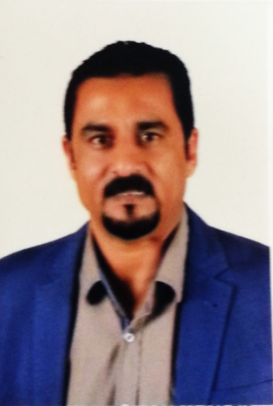 الاسم بالكامل        : علي مصطفي يوسف محمودتاريخ الميلاد        : 26/11/1965م.محل الميــلاد        : الســــويــس.
الوظيفة               : مدرس بقسم المناهج و طرق التدريس                           كلية التربية- جامعة السويس .
تاريخ الميلاد        : 26 نوفمبر 1965.الحالة الاجتماعية  : متزوج +2
تليفون المحمول    : 01223654143.تليفون العمل        : 0623664871فاكس العمل         : 0623664873
العنوان :               314 شارع الجيش برج لؤلؤة الروضة السويس
بريد الكتروني        dr.aliy.mostafa@gmail.com :        بطاقه الرقم القومي -     26511260400391: ت الاصدار10 / 2015 :
          رقم جواز السفر   : A06180742     EGY                                 - ت الاصدار:30/1/2012 - ت الانتهاء 29/1/2019
الشهادات الدراسية : - درجة دكتوراه الفلسفة في التربية– تخصص مناهج و طرق تدريس                               - كلية التربية- جامعة الزقازيق2005.- ماجستير في التربية – تخصص مناهج و طرق تدريس - كلية التربية                               - جامعة عين شمس 1998بتقدير عام ممتاز.- دبلوم خاص في التربية و علم النفس يونيو 1992- كلية التربية                               - جامعة عين شمس – بتقدير عام جيد جدا.- ليسانس آداب و تربية - كلية التربية- جامعة قناة السويس                                - دور مايو 1987.الخبرات المهنية :- مدرس بوزارة التربية و التعليم بمحافظة السويس في الفتره من 1/7/1987م حتي 1/9/1999م.- مدرس مساعد بقسم مناهج و طرق التدريس بكليه التربية جامعه قناة السويس في الفترة من 1999 حتي 2004م.- مدرس بقسم المناهج و طرق التدريس – كلية التربية – جامعة السويس في الفترة من 2005 حتي تاريخه.- الاشراف على التربية العملية لطلاب كلية التربية منذ عام 2005.- مدير مكتب التربية العملية بكليه التربية بجامعه قناه السويس لعام 2007-2008.- التدريس بجامعه 6 أكتوبر لمادتي طرق التدريس و المناهج عام 2007/2008.- تدريس اللغة العربية ( لغير الناطقين بها) في دولة الكاميرون لمدة 5 سنوات كخبير بوزارة الخارجية المصرية – الصندوق المصري للتعاون الفني مع أفريقيا في الفترة من 2008م حتي 2013م .- مدير وحدة تكنولوجيا المعلومات بكلية التربية للعامين 2013-2014 و2014-2015.- مدير برنامج التأهيل التربوي بكليه التربية - بجامعه السويس منذ العام 2013حتي تاريخه.الدورات التدريبية : - دورة اعداد المعلم الجامعي     من 9 الى 31 أغسطس 2000م (كلية التربية – جامعة قناه السويس)-  مهمة علمية بفرنسا عام 2000م.- دورة الكمبيوتر(مقدمه-نوافذ-تطبيقات)     من 10 الى 14 مايو2003م (بكلية التربية – جامعة الزقازيق) - دورة إجتياز اللغة الانجليزية (TOEFL)    من 19 يونيو الى 10    أغسطس 2004م ( مركز تطوير اللغة     الإنجليزية – جامعه الزقازيق). - دورة تنمية مهارات التفكير الناقد    من 21 الى 23 يناير 2006م. (كلية التربية – جامعة قناه السويس) - دورة أخلاقيات و آداب المهنة في الجامعات     من 11 الى 13 فبراير 2006. (كلية التربية – جامعة قناه السويس) - دورة مهارات الاتصال الفعال     من 18 الى 20 فبراير 2006. (كلية التربية – جامعة قناه السويس) - دورة ادارة الوقت و ضغوط العمل      من 25 الى 27 فبراير 2006. (كلية التربية – جامعة قناه السويس) - دورة استخدام التكنولوجيا في التدريس    من 11 الى 14 مارس 2006. (كلية التربية – جامعة قناه السويس) - دورة التدريس لأعداد كبيرة و التدريس المصغر    من 18 الى 20 مارس 2006  م. (كلية التربية – جامعة قناه السويس)- دورة تصميم المقررات  من 25 الى 26 يونيو 2006م. (كلية التربية – جامعة قناه السويس) - دورة ادارة البحث العلمي (1)      من 27 الى 29 يوليو 2006 بكلية التربية – جامعة قناه السويس. الأنشطة العلمية : • الإشراف علي رسالة ماجستير بعنوان (فاعلية برنامج تدريبي قائم على   الأنظمة التمثيلية لتنميه مهارات تخطيط و تنفيذ الدروس لدي معلم اللغة الفرنسية في المرحلة الإعدادية)• العمل بمشروع الجودة بكلية التربية جامعة قناه السويس. • عضو الجمعية المصرية للمناهج وطرق التدريس بجامعة عين شمس.• عضو الجمعية المصرية للقراءة و المعرفة.• عضو رابطه التربويين العرب.• عضو النقابه العامه للمعلمين.• المشرف العام علي اختبارات الكادر الخاص لمعلمي محافظه جنوب سيناء عام 2007/2008.• الاشراف العام علي معسكر اعداد القادة لطلاب الجامعات المصرية بفرع جامعه قناة السويس بالسويس في صيف 2007/2008م.الأبحاث المنشورة والمؤتمرات :1• بحث بعنوان:  (دراسة تحليلية لحقوق الانسان التعليمية المتضمنة في       المواثيق الدولية) 2010م.2• بحث بعنوان:  (دور الصحافة المصرية في تأسيس قيم مجتمع                المعلومات) 2011.3• بحث بعنوان: (أثر استخدام استراتيجية تدريس الاقران على تنيمه            مهارات اللغة الفرنسية) 2012.4• بحث بعنوان: (صعوبات تدريس اللغة الفرنسية في الكاميرون)            2013 .    5• بحث بعنوان:  تقويم منهج اللغة الفرنسية (vivre ensemble)               حسب  المعايير القومية لجوده تعليم اللغات الأجنبية 2015.       6• بحث بعنوان: استخدام برنامج قائم على   الأنظمة التمثيلية لتنميه بعض           مهارات تخطيطالدروس لدي الطلاب المعلمون في كليه التربيه2016.         7• بحث بعنوان: استخدام الرحلات المعرفيه لتنميه مهارات القراءه الناقده                  للطلاب المعلمون في كليه التربيه2017.المواد التي تم تدريسها :1)	طرق تدريس اللغة الفرنسية لطلاب الفرقة الثالثة والرابعة.2)	المناهج لطلاب الفرقة الثالثة والرابعة.3)	تدريس المنهج المدرسي لطلاب الفرقة الاولي.4)	مبادئ التدريس لطلاب الفرقة الاولي.5)	مهارات التدريس لطلاب الفرقة الثانية .   6)	  تدريس مادة أجهزه العروض لطلاب الفرقة الثالثة تخصص       تكنولوجيا التعليم – كلية التربية – جامعه السويس.7)	تدريس مادة استخدام الحاسب الالي في التدريس و تقويم الوسائل             التعليمية لطلاب تكنولوجيا التعليم – كلية التربية – جامعه السويس.8)	التدريس المصغر للفرقة الثانية. – كلية التربية – جامعه السويس9)	الوسائل التعليمية للمستوي الثالث بالتأهيل التربوي ( طلاب كلية              التربية – جامعة السويس).10)   	طرق تدريس اللغة الفرنسية للفرقة الثالثة و الرابعة (لطلاب كلية             التربية ببورسعيد – جامعة قناه السويس)11)    طرق التدريس ذوي الاحتياجات الخاصة( طلاب كلية  التربية – جامعة السويس).                                                                                                                                    12)	تدريس مادة المناهج للمستوي الثاني بالتأهيل التربوي لطلاب كليه              التربية –جامعة السويس.13)    تدريس مادة المناهج لطلاب الدبلوم العام كلية التربية        ( فرع طور سيناء) – جامعة السويس14)  تدريس مادة تصميم برامج الفيديو لطلاب الفرقة الثالثة تخصص              تكنولوجيا التعليم – كلية التربية – جامعه السويس.15)  تدريس مادة تطبيقات الحاسب في المكتبات  لطلاب الفرقة الرابعة             تخصص تكنولوجيا التعليم – كلية التربية – جامعه السويس.16)  تدريس مادة توظيف الوسائل و المواد التعليمية لطلاب الفرقة                 الرابعة تخصص تكنولوجيا التعليم – كلية التربية – جامعه السويس.     المؤتمرات :شارك الباحث في مناقشة بحوث و دراسات عده منها:المؤتمر القومي السنوي الثاني عشر (العربي الرابع) لمركز تطوير التعليم الجامعي بجامعة عين شمس من 18-19 ديسمبر 2005م بعنوان : "تطوير اداء الجامعات العربية في ضوء معايير الجوده الشاملة و نظم الاعتماد".المؤتمر العلمي السابع بكلية التربية جامعه الفيوم بعنوان: "مؤسسات اعداد المعلم في الوطن العربي بين الواقع و المأمول" في الفترة من 18 الي 20 ابريل 2006.3)	المؤتمر العلمي الثامن عشر للجمعية المصرية للمناهج و طرق              التدريس بعنوان:"مناهج التعليم و بناء الانسان العربي" في الفتره              من 25 الي 26 يوليو 2006م بدار الضيافة– جامعة عين شمس.4)	المؤتمر الختامي لمشروع التربية البدنية بالتعاون مع اتحاد                   جامعه ميرلاند بالولايات المتحدة الامريكية و جامعة قناه السويس في             الفترة من 11-12 مارس 2007م.5)	دورة (Intel Teach) – بكلية التربية – جامعة عين شمس                   الفترة من 2 الى 5 ابريل 2007.6)	المؤتمر العلمي الاول لكلية العلوم الاجتماعية لجامعة السادس                من أكتوبر بعنوان: "الصحة النفسية و العلاج النفسي" الموافق                 يوم  الخميس 10 مايو 2007م.7)	المؤتمر العلمي السابع في الفترة من 10 الي 11 يوليو 2007م –           بدار الضيافة جامعة عين شمس.8)	المؤتمر العلمي التاسع عشر للجمعية المصرية للمناهج و طرق              التدريس بعنوان: "تطوير مناهج التعليم في ضوء معايير الجودة"            في الفترة من 25 الي 26 يوليو2007م بدار الضيافة جامعه عين           شمس.9)	المؤتمر الدولي الاول (الخامس عشر العلمي) لكلية التربية بجامعة            حلوان بعنوان: "اعداد المعلم و تنمية – افاق التعاون الدولي و               استراتيجيات التطوير" في الفترة من 21 الى 22 ابريل 2008م.10)    دوره تدريبيه بعنوان (تنميه المهارات الإدارية و الإشراقية) في              الفترة من 7 الي 11فبراير 2013م – في المركز العربي للتدريب              المطور Acat Egypt)) القاهرة.11)   دوره تدريبيه بعنوان (التطوير كأداة للقيادة في خدمة المدارس                 مزدوجي اللغة ) في  الفترة من 22 الي 23فبراير 2016م                     بالمركز الفرنسي للتعاون بالقاهرة.12)   دوره تدريبيه بعنوان (تحديات و حاجات التعلم المزدوج في مصر)           في  الفترة من 28 الي  29فبراير 2016م بالمركز الفرنسي                  للتعاون بالقاهرة.        13)   البرنامج التدريبي للمعلم المهني في  الفترة من 20 الي 21                     ابريل   2016  م- نقابة المعلمين جنوب سيناء-اتحاد المعلمين العرب –  المعهد العربي للدراسات.14)  عضو في لجان اختيار الوظائف القيادية بمديرية التربية و العليم              بالسويس للعامين الدراسين 2014/2015 – 2015/2016.15)  المؤتمر العلمي الخامس والعشرين (الدولي الرابع) للجمعية                    المصرية  للمناهج و طرق التدريس بعنوان: " حول تغيير ضروري            في رؤي واستراتيجيات تطوير مناهج التعليم " في الفترة من 3            الي 4 اغسطس 2016م بدار الضيافة - جامعة عين شمس.16)  دوره تدريبيه بعنوان (تحديات تعليم اللغة الفرنسية خدمة المدارس              مزدوجي اللغة) في الفترة من 12 الي 13 مارس 2017م بالمركز الفرنسي للتعاون بالقاهرة.